１　金ぞくの温まり方について、次の問いに答えましょう。（１点×４） (1)　金ぞくの板にうすくろうをぬり、図１のようにアル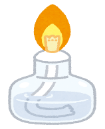 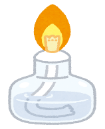 　　コールランプで熱しました。　　　ア～エの４かしょのろうが、とける順番を早いほう　　から書きましょう。(全正)　　（  ウ　 ）→（  イ  ）→（  ア  )→（  エ  ） (2)　金ぞくのぼうにうすくろうをぬり、図２のように　　アルコールランプで熱しました。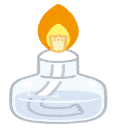 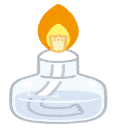 ア～エの４かしょのろうが、とける順番を早い　　　ほうから書きましょう。(全正) 　　（  イ  ）→（  ウ　 ）→（  ア　 )→（  エ　 ）    ②　金ぞくのぼうをななめにしたとき、ろうのとけ　　　る順番は、水平なときと変わりますか。　　　　　　　　　　　　　　　　（ 　変わらない　 ） (3)　図１や図２の実験をするときに注意しなければい    けないことを書きましょう。　　     金ぞくを熱するととてもあつくなるので、手で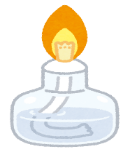 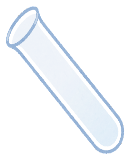 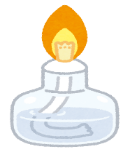 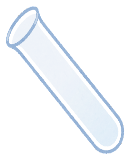 　　　ふれないようにする。                	２　水の温まり方について、次の問いに答えましょう。（１点×２） (1)　次の文は、図３のように試験管に入れた水を熱したときの　　ようすを説明したものです。（　　　）の正しい方の言葉を　　　　選び、○でかこみましょう。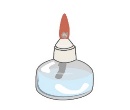 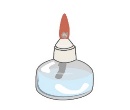  (2)　図４のように水を入れたビーカーのはしの方を熱しました。    このときの水の動きを矢印を使って図に書きましょう。３　空気の温まり方について、次の問いに答えましょう。 (1)　次の文は、空気の温まり方についてまとめたものです。　　文中の①～③にあてはまる言葉を下のア～エから選び、記　　号を書きましょう。　　　　　　　　　　(１点×３)ア：水　　イ：金属　ウ：上にあがる(上に動く)　エ：下にしずむ(下に動く) (2)  次の文は、熱気球が空中にうかぶ理由について書いたものです。ア～ウ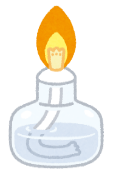 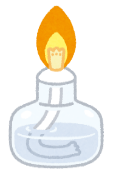 　　から、正しいものを一つ選び、記号を書きましょう。　　　　　　（１点）　　ア　ガスバーナーのほのおがふき出す力で、気球をもちあげているから。    イ  気球の中で、空気が水じょう気に変わるから。　　ウ  気球の中の空気が、ガスバーナーで温められるから。   　　　　　　　　　　　　　　　　　　　　　　　（　　ウ　　）小学校４年生　　＊単元確認テスト⑭＊　小学校４年生　　＊単元確認テスト⑭＊　小学校４年生　　＊単元確認テスト⑭＊　ものの温まり方組　　　番名 前/10点